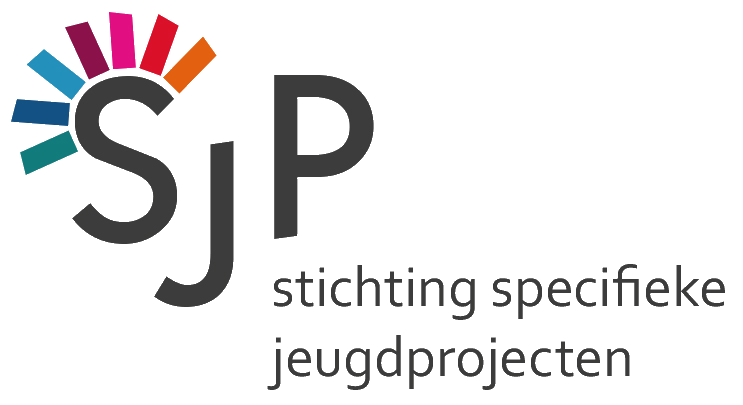 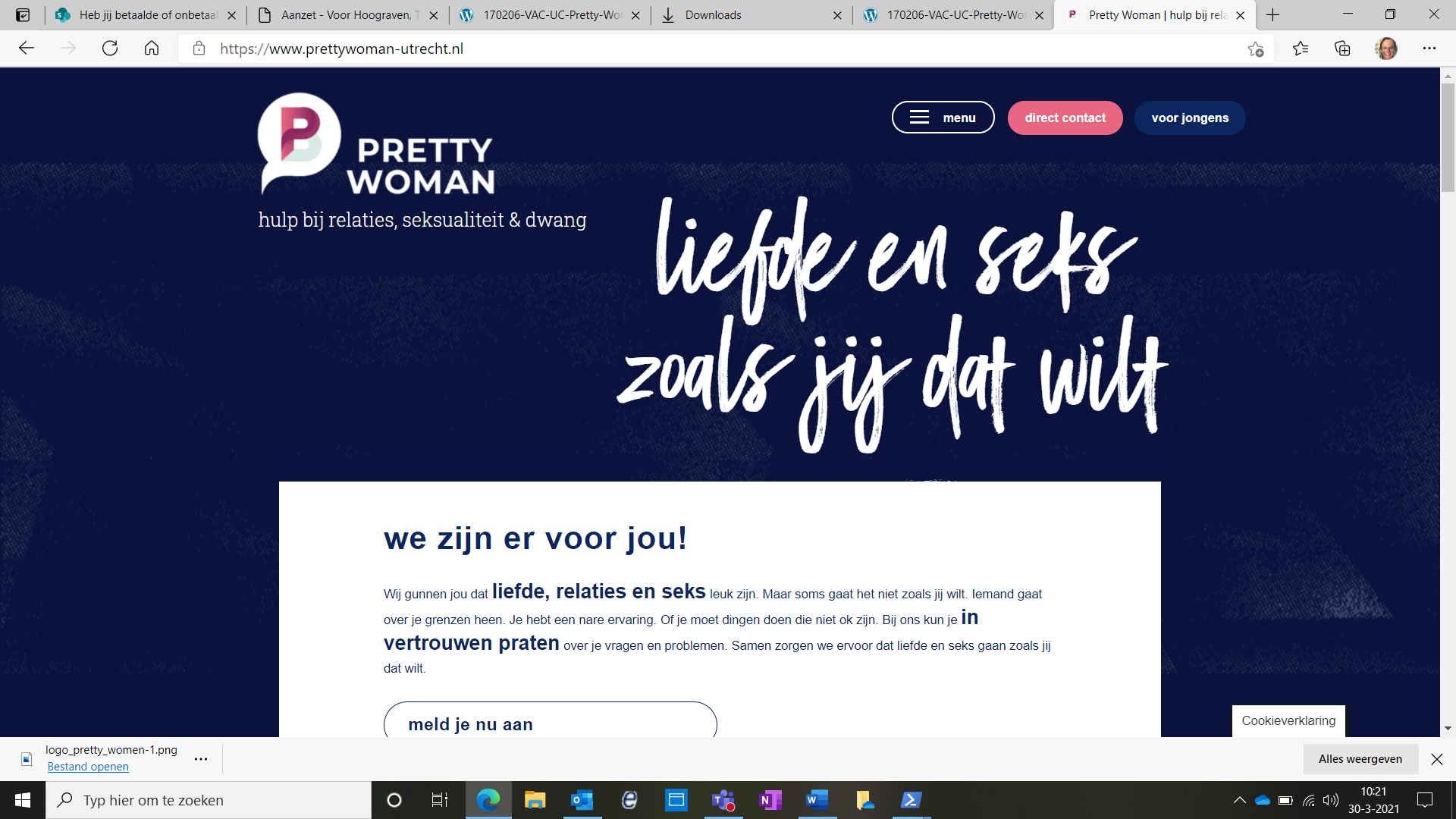 


Stichting Specifieke Jeugdprojecten (SJP) biedt gerichte en specifieke (jeugd)hulp vanuit vier verschillende afdelingen. Elk met een eigen karakter; allemaal ijzersterk in het bereiken van specifieke, vaak jonge doelgroepen. We kennen de leefwereld van de cliënt en begrijpen de hulpvraag. De hulp is langer waar dat moet en kort waar dat kan. Vaak kan een cliënt rechtstreeks bij ons terecht, wat de drempel verlaagt en zorgt dat hulp snel kan starten.GEVRAAGD 3e jaars HBO Stagiaire voor 24-32 uur bij Pretty Woman voor de periode september 2023 – juli 2024
Pretty Woman en Best Man bieden voorlichting en hulpverlening aan jongeren tussen de 11 en 23 jaar die te maken hebben met seksueel grensoverschrijdend gedrag. We helpen jongeren om zichzelf beter te leren kennen, gezonde relaties op te bouwen, van seks een fijne ervaring te maken en trauma’s te verwerkenPretty Woman heeft vestigingen in Utrecht en Amersfoort. Ouders kunnen bij ons terecht voor advies. Ook organiseren we groepen voor ouders. 
Op scholen biedt Pretty Woman voorlichting aan groepen meiden en jongens (in aparte groepen). In die voorlichting praten we over seksualiteit, relaties, grensoverschrijdend gedrag en vormen van misbruik en afhankelijkheidsrelaties. 
Professionals van bijvoorbeeld jeugdhulp instellingen, scholen, politie en justitie, kunnen bij ons terecht voor advies en deskundigheidsbevordering.Functie inhoud:1. Client contactenCliënten ontvangen, de deur openen, het eerste contact makenTelefoon opnemen / doorverwijzenIntakes afnemenOnder begeleiding meidengroepen draaienZelfstandig een (aantal) kortdurend(e) “lichte” cliënt traject(en) doenEvalueren van het hulpverleningstraject met de cliënt. Eventueel samen met ouders of andere betrokkenenVoorlichtingen bijwonen en zelfstandig kunnen geven2. Administratieve vaardighedenBehandeling mails individuele- en algemene inboxAanmeldingen opnemen van cliëntenBijhouden registratiesystemen Administratieve werkzaamheden voortvloeiend uit het contact met de cliënt (aanmelding, intakeverslag, contactjournaal bijhouden, hulpverleningsplan opstellen,eindverslag etc.)Notulen makenGroepsverslagen schrijven
3. Professionele vaardighedenEffectief agenda beheerBijwonen, deelnemen en bijdragen aan de teamvergaderingenAfstemmen en samenwerken met ketenpartners4. Persoonlijke ontwikkelingReflectieverslagen schrijvenVorm geven aan maatjesbesprekingBijwonen, deelnemen en bijdragen aan de casuïstiek.Ontwikkelen van gevoel voor en prioriteit op eigen gezondheid en daar passend naar handelenEigenheid ontdekken, en vorm geven in het werkLeren omgaan met ethische dillema’s, een visie ontwikkelen en initiatief en stelling durven nemenBijwonen van (multidisciplinaire) overleggen, congressen, netwerkdagen, etc5. VakinhoudelijkDeskundigheid vergroten op het gebied van seksualiteit, intimiteit, (misbruik)relaties en identiteitEen breed scala aan Interventies leren kennen, eigen maken en toepassenContextueel werken (samenwerken met het systeem van de cliënt)Social media leren hanteren in de hulpverleningKennis nemen van en samenwerken met andere projecten binnen en buiten de organisatieKennis vergaren en toepassen van de sociale kaart op gebied van meidenhulpverlening.Bijwonen, deelnemen en bijdragen aan intervisieBedenken van creatieve oplossingen tijdens het begeleiden van cliëntenKennis nemen en eigen maken van de Pretty Woman Methodiek
Functie eisen:Relevante maatschappelijke opleiding op HBO niveau leerjaar 3 (Bijvoorbeeld Social Work uitstroomprofiel Jeugd)

Minimaal drie dagen per week beschikbaar zijn voor stage (waarvan in ieder geval de donderdagen)

Minimaal 1 avond beschikbaar zijn ivm begeleiden groep

Affiniteit met de doelgroepFlexibelVeerkrachtigGoede communicatieve vaardighedenGoede mondelinge en schriftelijke uitdrukkingsvaardigheid


Dit bieden wij:Een warme werkplekEen omgeving waarin je je expertise op gebied van seksualiteit en afhankelijkheidsrelaties kunt ontwikkelen en verdiepenIntensieve stagebegeleiding met veel aandacht voor jouw persoonlijke procesEen hartelijk, deskundig en uitgesproken team met visieEen echte plek voor jou binnen dit team waarin jouw bijdrage er toe doetBrede casuïstiek van lichte tot zeer zware problematiekRegelmatig scholing, zowel intern als externSJP organiseert stagebijeenkomsten en levert de stagecoördinatieEen stagevergoeding van € 200 bruto per maand op basis van 32 uur


Meer informatie:Mail je vraag naar stagelopen@stichting-sjp.nl. We krijgen veel vragen binnen van studenten die stage willen lopen, vandaar dat we een voorkeur hebben voor communicatie per mail. 
Solliciteren:Stuur je sollicitatie, voorzien van een recent CV en motivatie, per e-mail vóór woensdag 22 maart 2023 naarstagelopen@stichting-sjp.nl. Vermeld in je email en motivatie duidelijk voor welke organisatie je solliciteert.Meer informatie over Pretty Woman & SJP :www.prettywoman-utrecht.nlhttps://stichting-sjp.nl/